Ergänzen bis 1000 mit ZwischenschrittenLernziel: Ich kann mit Hilfe von Zwischenschritten auf 1000 ergänzen.				          4. Zwischenresultate addieren Löse die weiteren Aufgaben mit diesem Lösungsweg.135 + ____ = 1000	227 + ____ = 1000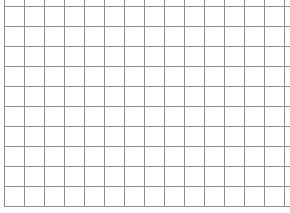 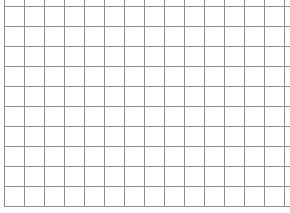 382 + ____ = 1000	649 + ____ = 1000622 + ____ = 1000	593 + ____ = 1000769 + ____ = 1000	129 + ____ = 1000847 + ____ = 1000	38 + ____ = 1000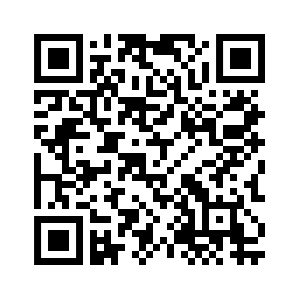 Interaktive Online-Übung

Schritt für Schritt auf 1000 ergänzen.https://www.ilern.ch/ergaenzen-auf-1000-in-schritten/243+ =1000Auf den Zehner ergänzen:243 +=250Auf den Hunderter ergänzen:250+=3003.   Auf den Tausender ergänzen:300+=1000317+ =1000485+ =1000317+=320485+=490320+=400490+=500400+=1000500+=1000634+ =1000729+ =1000+=+=+=+=+=1000+=1000562+ =1000147+ =1000+=+=+=+=+=1000+=1000266+ =1000378+ =1000+=+=+=+=+=1000+=1000